$260,000.00JAGER – ARPAN304 13TH ST WESTMOBRIDGE THOMPSON’S OUTLOTS E ½ OF LOT 23RECORD #6509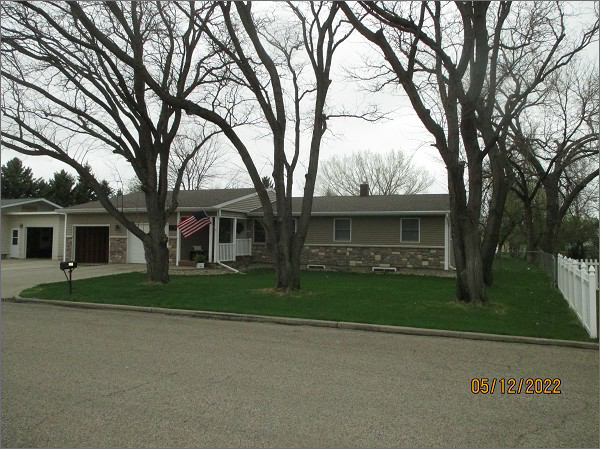 LOT SIZE 82.5’ X 264’                                                   TOTAL LIVING 1166 SQ FTONE STORY - SINGLE FAMILY                                   3 BEDROOMS - 1 ¾ BATHSAVERAGE QUALITY & CONDITION                            1166 SQ FT BASEMENTBUILT IN 1965                                                                600 SQ FT OF BSMT FINISHED2012; 13’X39’ GARAGE ADDN $20,000                    ATTACHED GARAGE 286 SQ FT2015; ROOF GOOD, 3 EGRESS, CENTRAL AIR          NATURAL GAS – CENTRAL AIRDRIVE THRU ATTACHED GARAGE                             ROOFED PORCH 84 SQ FTSOLD ON 12/02/21 FOR $260,000                            LARGE CONCRETE SLAB NORTHASSESSED IN 2021 AT $169,990                                WOOD DECK NORTHSOLD ON 3/29/19 FOR $211,000ASSESSED IN 2016 AT $166,240                                 RECORD #6509